雲林縣莿桐鄉公所111年度環境教育基金補助計畫環保講座課程表時間:111年10月5日  地點: 莿桐鄉老人會館時間:111年10月6日  地點: 莿桐鄉公所4樓大禮堂可現場報名   電話報名05-5712980  05-5844661#331  網路報名:https://docs.google.com/forms/d/1b4W18hoYCAR2vt1MsJlgPLRuwgX_L8lZGaGyS_kWSDk/edit報名表 QR-Code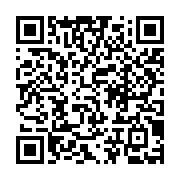 附件2　      雲林縣環境教育基金補助計畫環保講座意見回饋單非常感謝您參與環保講座，希望講座的課程安排讓你有豐富的收獲。為使下一次活動更臻完美，請您依本次參加環保講座的感受，提供寶貴的建議與回饋，以作為日後舉辦類似活動之參考，再次謝謝您!活動名稱：雲林縣莿桐鄉公所111年度推動環境教育計畫環保講座時間課程大綱課程內容備註08:30~9:00報到09:00-09:30全民綠生活「綠生活」是一種親環境的生活方式，從食、衣、住、行、育、樂、購等生活小細節做起，來愛護我們的家園（綠色飲食。綠色消費。綠色辦公。）09:30-10:00少用塑膠袋保護下一代宣導我們只有1個地球，環境保護工作需要民眾的參與，也是每一個人的責任 ，請共同一起守護環境，以達永續環境之目標願景。10:00-11:00垃圾減量回收分類宣導及有獎徵答垃圾減量是每一個人應盡的義務，宣導民眾共同來參與，進行垃圾分類與資源回收工作，如果每個人丟棄廢物時，先作好「垃圾分類」，讓資源垃圾可以重複利用，如此一來即可達到「垃圾減量」的目的，讓「資源得永續」。11:00-11:10全程參與者分發宣導品一份全程參與者分發宣導品一份全程參與者分發宣導品一份一、個人資料:姓名1.性別: □男	□女2.年齡: □20歲以下  □21-30歲  □31-40歲  □41-50歲  □51-60歲  □60歲以上4.教育程度: □國小 □國中 □高中（職）□專科 □大學 □研究所(含)以上5.職業類別: □軍公教 □學生 □服務業 □工 □商 □自營業者 □公司行號受雇員□其他 	(例：退休、家管、待業中…)一、個人資料:姓名1.性別: □男	□女2.年齡: □20歲以下  □21-30歲  □31-40歲  □41-50歲  □51-60歲  □60歲以上4.教育程度: □國小 □國中 □高中（職）□專科 □大學 □研究所(含)以上5.職業類別: □軍公教 □學生 □服務業 □工 □商 □自營業者 □公司行號受雇員□其他 	(例：退休、家管、待業中…)二、參與本次活動後之想法與感受: 二、參與本次活動後之想法與感受: 1.活動內容是否充實?□極充實     □符合需要  □尚可       □枯燥乏味2.本次活動有助於提升您對環境教育的認知?□極有幫助   □有幫助	□尚可       □沒有幫助3.您是否願意在日常生活中落實環境保護行動?□極願意     □願意□尚可       □不願意4.您是否願意將環保觀念及作為推廣至周遭親友?□極願意     □願意□尚可       □不願意5.您是否願意再次參加本單位辦理之相關環境教育活動?□極願意     □願意□尚可       □不願意6.您對於宣導人員之解說內容滿意度?□極滿意     □滿意□尚可       □不滿意7.您對於環保講座整體滿意度?□極滿意     □滿意□尚可       □不滿意三、本次活動讓您印象最深刻的是?三、本次活動讓您印象最深刻的是?四、活動相關建議:四、活動相關建議: